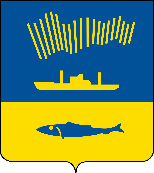 АДМИНИСТРАЦИЯ ГОРОДА МУРМАНСКАП О С Т А Н О В Л Е Н И Е                                                                                                                            №  В соответствии со статьей 179 Бюджетного кодекса Российской Федерации, Федеральным законом от 06.10.2003 № 131-ФЗ «Об общих принципах организации местного самоуправления в Российской Федерации», Уставом муниципального образования город Мурманск, решением Совета депутатов города Мурманска от 24.12.2020 № 18-233 «О бюджете муниципального образования город Мурманск на 2021 год и на плановый период 2022 и 2023 годов», постановлением администрации города Мурманска от 21.08.2013 № 2143 «Об утверждении Порядка разработки, реализации и оценки эффективности муниципальных программ города Мурманска» и в целях повышения эффективности и результативности расходования бюджетных средств п о с т а н о в л я ю: 1. Внести в муниципальную программу города Мурманска «Жилищно-коммунальное хозяйство» на 2018 - 2024 годы, утвержденную постановлением администрации города Мурманска от 13.11.2017 № 3605 (в ред. постановлений от 16.05.2018 № 1363, от 23.08.2018 № 2739, от 12.11.2018 № 3902,                                от 17.12.2018 № 4380, от 18.12.2018 № 4401, от 02.09.2019 № 2938,                               от 28.11.2019 № 3954, от 13.12.2019 № 4193, от 16.12.2019 № 4235,                              от 13.05.2020 № 1151, от 26.06.2020 № 1468, от 07.09.2020 № 2079,                               от 09.12.2020 № 2837, от 16.12.2020 № 2918, от 24.06.2021 № 1728,                               от 18.08.2021 № 2143, от 29.11.2021 № 3036), следующие изменения:1.1. В таблице раздела «Паспорт муниципальной программы»:1.1.1. В строке  «Объемы и источники финансирования программы»:- число «3 354 479,5» заменить числом «3 327 772,1»;- число «3 004 209,3» заменить числом «2 977 501,9»;- число «438 506,8» заменить числом «398 799,4»;- число «334 249,8» заменить числом «347 249,8».1.1.2. В строке «Ожидаемые конечные результаты реализации программы»:- число «34,7» заменить числом «35,4»;- число «16» заменить числом «15»;1.2. В разделе I «Подпрограмма «Ремонт элементов благоустройства города Мурманска» на 2018 – 2024 годы»:1.2.1. В таблице подраздела «Паспорт подпрограммы» в строке «Финансовое обеспечение подпрограммы»:- число «13 396,2» заменить числом «9 303,7»;- число «4 752,6» заменить числом «660,1».1.2.2. Пункт 3.1 «Перечень основных мероприятий подпрограммы на 2018 – 2021 годы» подраздела 3 «Перечень основных мероприятий подпрограммы»  изложить в новой редакции согласно приложению № 1 к настоящему постановлению.1.2.3. Подраздел 4 «Обоснование ресурсного обеспечения подпрограммы» изложить в новой редакции согласно приложению № 2 к настоящему постановлению.1.3. В разделе II «Подпрограмма «Энергосбережение и повышение энергетической эффективности на территории муниципального образования город Мурманск» на 2018 – 2024 годы»:1.3.1. В таблице подраздела «Паспорт подпрограммы»: - в строке «Объемы и источники финансирования»:а) число «377 470,8» заменить числом «376 408,8»;б) число «27 470,8» заменить числом «26 408,8»;в) число «3 769,1» заменить числом «2 707,1»;- в строке «Ожидаемые конечные результаты реализации подпрограммы» число «34,7» заменить числом «35,4».1.3.2. В столбцах 9 – 12 таблицы подраздела 2 «Основные цели и задачи подпрограммы, целевые показатели (индикаторы) реализации подпрограммы»:- число «34,7» заменить числом «35,4»;- число «40,8» заменить числом «37,7»;- число «56,1» заменить числом «55,5».1.3.3. Пункт 3.1 «Перечень основных мероприятий подпрограммы на      2018 – 2021 годы» подраздела 3 «Перечень основных мероприятий подпрограммы» изложить в новой редакции согласно приложению № 3 к настоящему постановлению.1.3.4. В подразделе 4 «Обоснование ресурсного обеспечения подпрограммы»:- число «377 470,8» заменить числом «376 408,8»;- таблицу изложить в новой редакции согласно приложению № 4 к настоящему постановлению.1.4. В разделе III «Подпрограмма «Подготовка объектов жилищно-коммунального хозяйства муниципального образования город Мурманск к работе в осенне-зимний период» на 2018 – 2024 годы»:1.4.1. В таблице подраздела «Паспорт подпрограммы»:- в строке «Финансовое обеспечение подпрограммы»:а) число «90 322,5» заменить числом «76 235,0»;б) число «21 009,1» заменить числом «6 921,6»;- в строке «Ожидаемые конечные результаты реализации подпрограммы» число «16» заменить числом «15».1.4.2. В подразделе 1 «Характеристика проблемы, на решение которой направлена подпрограмма»:- число «16» заменить числом «15»;- число «2 054,7» заменить числом «1 226,2».1.4.3. В таблице подраздела 2 «Основные цели и задачи подпрограммы, целевые показатели (индикаторы) реализации подпрограммы» в столбце 9 число «2» заменить числом «1».1.4.4. В подразделе 3 «Перечень основных мероприятий подпрограммы»:- пункт 3.1 «Перечень основных мероприятий подпрограммы на 2018 – 2021 годы» изложить в новой редакции согласно приложению № 5 к настоящему постановлению;- пункт «Детализация направлений расходов на 2018 – 2024 годы» изложить в новой редакции согласно приложению № 6 к настоящему постановлению;1.4.5. В таблице подраздела 4 «Обоснование ресурсного обеспечения подпрограммы»:- число «90 322,5» заменить числом «76 235,0»;- число «21 009,1» заменить числом «6 921,6».1.5. В разделе IV «Подпрограмма «Капитальный и текущий ремонт объектов муниципальной собственности города Мурманска» на 2018 – 2024 годы»:1.5.1. В таблице подраздела «Паспорт подпрограммы» в строке «Финансовое обеспечение подпрограммы»: - число «1 421 603,5» заменить числом «1 417 143,7»;- число «183 556,4» заменить числом «166 096,6»;- число «122 372,4» заменить числом «135 372,4».1.5.2. В подразделе 3 «Перечень основных мероприятий подпрограммы»:- пункт 3.1 «Перечень основных мероприятий подпрограммы на 2018 – 2021 годы» изложить в новой редакции согласно приложению № 7 к настоящему постановлению;- пункт 3.2 «Перечень основных мероприятий подпрограммы на 2022 – 2024 годы» изложить в новой редакции согласно приложению № 8 к настоящему постановлению;- пункт «Детализация направлений расходов на 2018 – 2024 годы» изложить в новой редакции согласно приложению № 9 к настоящему постановлению.1.5.3. В таблице подраздела 4 «Обоснование ресурсного обеспечения подпрограммы»: - число «1 421 603,5» заменить числом «1 417 143,7»;- число «183 556,4» заменить числом «166 096,6»;- число «122 372,4» заменить числом «135 372,4».1.6. В разделе V «Подпрограмма «Стимулирование и поддержка инициатив граждан по управлению многоквартирными домами на территории муниципального образования город Мурманск» на 2018 – 2024 годы»:1.6.1. В таблице подраздела «Паспорт подпрограммы» в строке «Финансовое обеспечение подпрограммы»: - число «1 781,5» заменить числом «1 696,8»;- слова «2021 год – 279,0 тыс. руб.;» заменить словами «2021 год – 194,3 тыс. руб.;».1.6.2. В подразделе 3 «Перечень основных мероприятий подпрограммы»:- пункт 3.1 «Перечень основных мероприятий подпрограммы на 2018 – 2021 годы» изложить в новой редакции согласно приложению № 10 к настоящему постановлению;- пункт «Детализация направлений расходов на 2018 – 2024 годы» изложить в новой редакции согласно приложению № 11 к настоящему постановлению.1.6.3. В таблице подраздела 4 «Обоснование ресурсного обеспечения подпрограммы»:- число «1 781,5» заменить числом «1 696,8»;- в столбце 6 число «279,0» заменить числом «194,3».1.7. В разделе VI «Подпрограмма «Представление интересов муниципального образования город Мурманск как собственника жилых помещений» на 2018 – 2024 годы»:1.7.1. В таблице подраздела «Паспорт подпрограммы» в строке «Финансовое обеспечение подпрограммы»: - число «1 058 750,6» заменить числом «1 050 314,4»;- число «166 585,7» заменить числом «158 149,5».1.7.2. В столбце 9 в строке 2.1 таблицы подраздела 2 «Основные цели и задачи подпрограммы, целевые показатели (индикаторы) реализации подпрограммы» число «9» заменить числом «8».1.7.3. В подразделе 3 «Перечень основных мероприятий подпрограммы»:- пункт 3.1 «Перечень основных мероприятий подпрограммы на           2018 – 2021 годы» изложить в новой редакции согласно приложению № 12 к настоящему постановлению;- пункт «Детализация направлений расходов на 2018 – 2024 годы» изложить в новой редакции согласно приложению № 13 к настоящему постановлению.1.7.4. В таблице подраздела 4 «Обоснование ресурсного обеспечения подпрограммы»: - число «1 058 750,6» заменить числом «1 050 314,4»;- число «166 585,7» заменить числом «158 149,5».1.8. В разделе VII «Аналитическая ведомственная целевая программа «Обеспечение деятельности комитета по жилищной политике администрации города Мурманска» на 2018 – 2024 годы»:1.8.1. В таблице подраздела «Паспорт АВЦП» в строке «Финансовое обеспечение АВЦП»: - число «316 829,5» заменить числом «321 645,7»;- число «316 559,3» заменить числом «321 375,5»;- число «45 949,9» заменить числом «50 766,1».1.8.2. В подразделе 3 «Перечень основных мероприятий»:- пункт 3.1 «Перечень основных мероприятий на 2018 – 2021 годы»  изложить в новой редакции согласно приложению № 14 к настоящему постановлению;- в пункте 3.2 «Перечень основных мероприятий на 2022 – 2024 годы» в столбцах 10-12 строки 1.1 число «40» заменить числом «41».1.9. В разделе VIII «Аналитическая ведомственная целевая программа «Обеспечение деятельности комитета по строительству администрации города Мурманска» на 2019 – 2024 годы»:1.9.1. В таблице подраздела «Паспорт АВЦП» в строке «Финансовое обеспечение АВЦП»: - число «74 324,9» заменить числом «75 024,0»;- число «12 605,0» заменить числом «13 304,1».1.9.2. В подразделе 3 «Перечень основных мероприятий АВЦП на 2019 – 2024 годы»: - пункт 3.1 «Перечень основных мероприятий АВЦП на 2019 – 2021 годы» изложить в новой редакции согласно приложению № 15 к настоящему постановлению;- в пункте 3.2 «Перечень основных мероприятий АВЦП на 2022 – 2024 годы» в столбцах 10-12 строки 1.1 число «9» заменить числом «16». 2. Управлению финансов администрации города Мурманска             (Умушкина О.В.) обеспечить финансирование реализации муниципальной программы города Мурманска «Жилищно-коммунальное хозяйство»                  на 2018 – 2024 годы в объеме, установленном решением Совета депутатов города Мурманска о бюджете муниципального образования город Мурманск на соответствующий финансовый год.3. Отделу информационно-технического обеспечения и защиты информации администрации города Мурманска (Кузьмин А.Н.) разместить настоящее постановление с приложениями на официальном сайте администрации города Мурманска в сети Интернет.4. Редакции газеты «Вечерний Мурманск» (Хабаров В.А.) опубликовать настоящее постановление с приложениями.5. Настоящее постановление вступает в силу со дня официального опубликования и распространяется на правоотношения, возникшие с __.12.2021.6. Контроль за выполнением настоящего постановления возложить на первого заместителя главы администрации города Мурманска Доцник В.А.Временно исполняющий полномочия главы администрации города Мурманска                                       В.А. Доцник